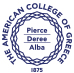 IRM / MEDIA CENTERSAUDIOVISUAL EQUIPMENT AND SERVICES REQUEST FORMComplete and submit this form to the Media Center for clearance(John S. Bailey Library room 117 or Communications Building room 1105)Name:	___________________________________________________________________________Department/Office:	_____________________________________________________________Ext. Number:	______________		Request Date*:	__________________EVENT/ACTIVITY DESCRIPTION___________________________________________________________________________________Date:	_____________		Hours From:	__________	To:	______________Return Date* (to be filled by Media Center personnel):Place:	_____________________________________________________________________Describe audiovisual equipment and services needed for the event:______________________________________________________________________________________________________________________________________________________________________________________________________________________________________________________________________________________________________________________________________________________________________________________________________________________________________________________________________________________________________________________________________________________________________________Should an operator be available during the event?					_______________________					___________________________Signature of Requestor						Media Center clearanceUpon clearance, please attach this form to your requisition for the event.*Requests should arrive at the Media Center at least 3 working days before the day of the event and are treated on first-come first-serve basis.Return date cannot be more than 3 weeks from the event/activity date.The Media Center may provide services and audiovisual equipment like: computers, video/DVD players, video/data projectors, slide projectors, CD players, screens, TV’s, microphones, whiteboards, digital cameras and video cameras.